A PIEDI TRA LE STELLE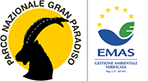 NOASCA – Sabato 15 luglio ore 21.30  ITINERARIONOASCA - BORGATA LA SASSASINTESIUna serata magica per scoprire, nel silenzio della montagna,  le costellazioni e come tutto sia in relazione. LUOGO APPUNTAMENTOVALLE ORCO, Noasca. PiazzaORARIO  Ritrovo ore 21.30. Il rientro è previsto per le ore 23.00DESCRIZIONE DELL’ESCURSIONEUn cielo così luminoso si vede solo a queste quote, dove la luce prodotta dall’uomo è poca e il cielo è terso. Proveremo l’esperienza di un’escursione notturna in pieno silenzio all’andata, e, al ritorno, ci scambieremo le impressioni e le emozioni che il camminare all’imbrunire e di notte in montagna portano. Ci chiederemo qual è il ruolo dell’Uomo nella rete complessa degli esseri viventi, per scoprire poi che tutto è connesso, il Pianeta stesso all’Universo.TARGET e N° PARTECIPANTIAdulti, Famiglie con bambini maggiori di 10 anniN° massimo 20  personeDISLIVELLO E DIFFICOLTA’Dislivello in salita 200 m. Difficoltà: facileDOTAZIONI RICHIESTE Il tempo in montagna può variare all’improvviso e anche se l’escursione è in bassa quota, è meglio sempre portare con sé tutto il necessario: calzature adatte (scarponcini alti alla caviglia), maglioncino/pile, KW o giacca a vento, berretto di lana, borraccia con acqua. PILA FRONTALE OBBLIGATORIAINFO E PRENOTAZIONIAttività gratuitaIscrizione obbligatoria entro le 17 del 14  luglio Segreteria turistica di versante Informazioni: 0124/901070, info.pie@pngp.it